Przenośny kalibrator ciśnienia z elektryczną pompą ciśnieniowąWłocławek, listopad 2018.Firma WIKA rozwinęła typoszereg przenośnych kalibratorów 
o przyrząd ze zintegrowaną pompa elektryczną. Ponadto nowy model CPH7650 kalibratora ciśnienia ma wytrzymałą obudowę 
i jest wielofunkcyjny: wykonuje również zadania obejmujące parametrów natężenia i napięcia prądu.Jako wzorzec CPH7650 stosowany jest sprawdzony czujnik CPT6000 o dokładności 0,025 % FS. Czujnik jest wymienny, co zwiększa różnorodność zastosowań przyrządu i optymalizuje kalibrację. Z pompa elektryczną, można generować ciśnienie testowe -0,85 bar ... +20 bar na miejscu i kontrolować je precyzyjnie za pomocą dotknięcia przycisku. Pompa jest stale dopasowywana.Tak jak model CPH7000 (z mechaniczną pompą ciśnienia), model CPH7650 ma moduł elektryczny do mierzenia napięcia 
(DC 0 ... 30 V) i natężenia prądu (4 ... 20 mA) oraz może zasilać testowane urządzenia. Wszystkie wartości ciśnienia i elektryczne są równocześnie pokazywane na wyświetlaczu oraz odczytywane poprzez interfejs USB.Słowo kluczowe: Przenośny kalibrator ciśnienia CPH7650Producent:WIKA Alexander Wiegand SE & Co. KGAlexander-Wiegand-Straße 3063911 Klingenberg/GermanyTel. +49 9372 132-5049Fax +49 9372 132-406vertrieb@wika.comwww.wika.deZdjęcie WIKA:Przenośny kalibrator ciśnienia z elektryczną pompą ciśnieniową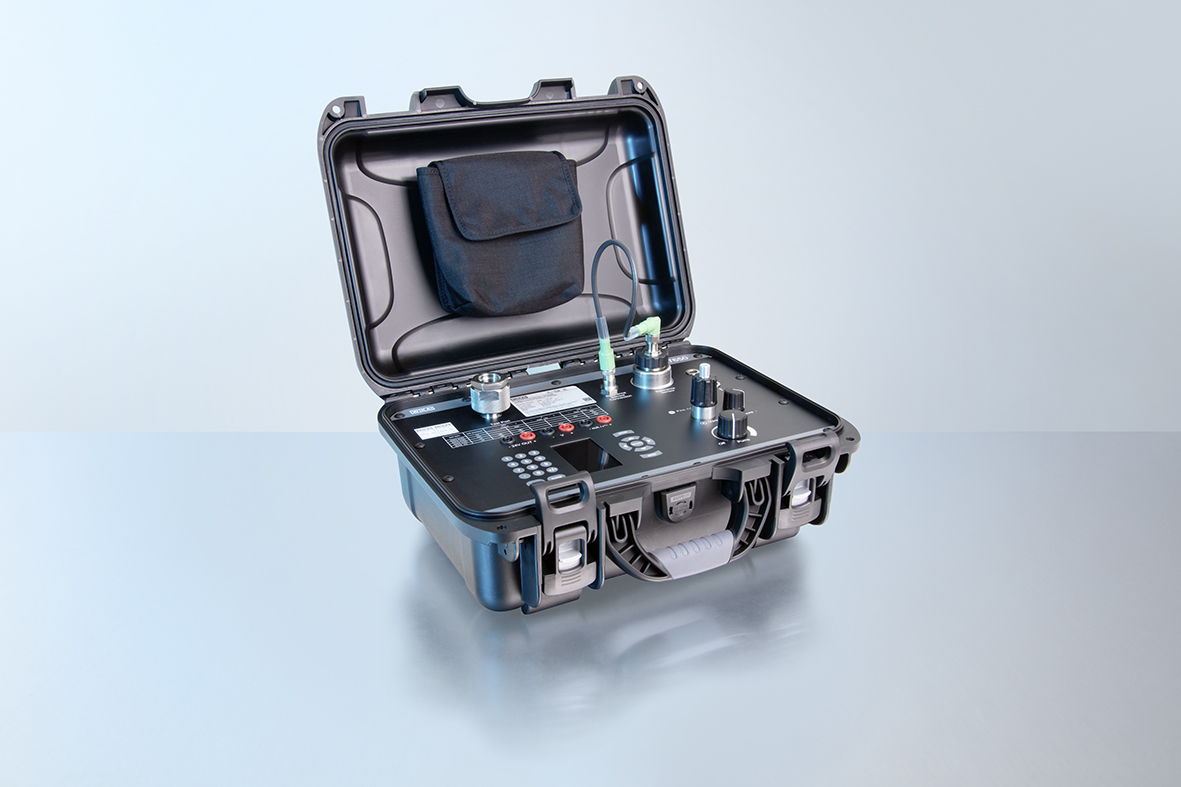 Edycja przez:WIKA Polska spółka z ograniczoną odpowiedzialnością sp. k.ul. Łęgska 29/3587-800 WłocławekTel.: (+48) 54 23 01 100Fax: (+48) 54 23 01 101info@wikapolska.pl www.wikapolska.plReklama prasowa WIKA 12/2018